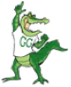 October 16th, 2020Dear Parent/Guardian,If Gretna Green School has a positive case of Covid-19, the school will be closed temporarily. Although we hope this will not occur, it is important to be prepared in case it does. Attached is a home learning packet to last three school days. All activities are included and explained in this packet and have also been uploaded to my teacher page on the Gretna Green website. (Please reference instructions from Tuesday’s notice for how to access this.)Should home learning extend longer than three school days, my teacher page on the Gretna Green website will be the platform on which activities are posted. I will also make contact through an initial phone call home. If you have any questions or concerns, please contact me at haley.tozer@nbed.nb.ca and I will help in any way I can. Thanks,Mrs. Tozer Daily Language Arts Activities:Answer one bell ringer in complete sentences using “Bell Ringer” sheet (5 minutes)Sent home/available on my teacher pageRead-to-self (25 minutes)Recommendations: Kids A-Z (log-in sent home), physical copies of books at home, New Brunswick Public Libraries books, New Brunswick Public Libraries Overdrive AppPractice Weekly No Excuse Words (5 minutes)Sent home at the beginning of each month/available on my teacher page Online games with links on “Online Games” sheet (15 minutes)Sent home/available on my teacher page Complete one writing prompt in complete sentences using “Writing Prompt” sheets (20 minutes)Sent home/available on my teacher pageShould be two pages double spaced (equivalent to one page) Daily Math Activities:Complete “Number of the Day” sheet (51 906, 127 347, 1 747 837) (10 minutes)Sent home/available on my teacher page Play Fact Monster Flashcard game online for addition, subtraction, multiplication, and division beginning at Level 1 and moving upward (20 minutes)https://www.factmonster.com/math/flashcards Link available on my teacher page Complete one Math sheet (10 minutes)Dreambox online (30 minutes)Log-in and password sent home The times included for sheet work are approximate. Students may take less time or require more time to complete the activities included. Daily Bell RingersPlease begin sentences with capital letters and end with proper punctuation. Name: ________________       Grade: _______           Date:_______________Bell Ringer: Homophones are words that sound the same but have different spellings and meanings. Write three sentences using there, they’re, and their correctly. ______________________________________________________________________________________________________________________________________________________________________________________________________________________________________________________________________________________________________________________Name: ________________       Grade: _______           Date:_______________Bell Ringer: You find a magic lamp that gives you three wishes. What would your three wishes be and why?______________________________________________________________________________________________________________________________________________________________________________________________________________________________________________________________________________________________________________________Name: ________________       Grade: _______           Date:_______________Bell Ringer: Would you rather never be able to watch television again or never listen to music again? Why? ________________________________________________________________________________________________________________________________________________________________________________________________________________________________________________________Language Arts Online Game Links Flip the page for more. This list can be found on my teacher page on the Gretna Green website. It will be updated and re-uploaded as I compile more games. Sight Words: https://www.abcya.com/games/dolch_sight_word_bingo https://www.roomrecess.com/mobile/SightWordSmash/play.html http://www.cookie.com/kids/games/sight-words.html https://www.k5learning.com/sample-grade-2-basic-sight-words Adjectives:  https://www.sheppardsoftware.com/grammar/adjectives.htm Verbs:  https://www.sheppardsoftware.com/grammar/verbs.htm https://www.quia.com/quiz/653868.html Common and Proper Nouns: https://www.sheppardsoftware.com/grammar/nouns.htm https://www.quia.com/cz/50478.html  Singular and Plural Nouns: https://www.quia.com/jg/67715.html  Homophones:  https://www.sheppardsoftware.com/grammargames/easilyconfusedwords.htm Compound Words: https://www.quia.com/jg/260183.html  Contractions: https://www.quia.com/jg/66105.html  Capitalization:  https://www.sheppardsoftware.com/grammar/capitalization.htm https://www.quia.com/cb/547647.html  Punctuation:  https://www.sheppardsoftware.com/grammar/punctuation.htm https://www.quia.com/rr/90027.html  https://www.quia.com/quiz/3804245.html?AP_rand=1977579298  Run-On Sentences and Fragments:  https://www.quia.com/pop/35933.html?AP_rand=1576257879 https://www.quia.com/pop/37752.html?AP_rand=538096596 https://www.quia.com/rr/128467.html  Writing Prompt: Home Learning Day 1 Name: ________________                         Date: __________________Imagine your school closes for the day, and you can do anything you want. What will you do? Write a story about what happens._________________________________________________________________________________________________________________________________________________________________________________________________________________________________________________________________________________________________________________________________________________________________________________________________________________________________________________________________________________________________________________________________________________________________________________________________________________________________________________________________________________________________________________________________________________________________________________________________________________________________________________________________________________________________________________________________________________________________________________________________________________________________________________________________________________________________________________________________________________________________________________________________________________________________________________________________________________________________________________________________________________________________________________________________________________________________________________________________________________________________________________________________________________________________________________________________________________________________________________________________________________________________________________________________________________________________________________________________________________________________________________________________________________________________________________________________________________________________________________________________________________________________________________________________________________________________________________________________________________________________________________________________________________________________________________________________________________________________________________________________________________________________________________________________________________________________________________________________________________________________________________________________________________________________________________________________________________________________________________________________________________________________________________________________________________________________________Writing Prompt: Home Learning Day 2 Name: ________________                         Date: __________________Imagine one day you wake up and discover you are invisible. Write a story to describe where you go and what you do. _________________________________________________________________________________________________________________________________________________________________________________________________________________________________________________________________________________________________________________________________________________________________________________________________________________________________________________________________________________________________________________________________________________________________________________________________________________________________________________________________________________________________________________________________________________________________________________________________________________________________________________________________________________________________________________________________________________________________________________________________________________________________________________________________________________________________________________________________________________________________________________________________________________________________________________________________________________________________________________________________________________________________________________________________________________________________________________________________________________________________________________________________________________________________________________________________________________________________________________________________________________________________________________________________________________________________________________________________________________________________________________________________________________________________________________________________________________________________________________________________________________________________________________________________________________________________________________________________________________________________________________________________________________________________________________________________________________________________________________________________________________________________________________________________________________________________________________________________________________________________________________________________________________________________________________________________________________________________________________________________________________________________________________________________________________________________________Writing Prompt: Home Learning Day 3 Name: ________________                         Date: __________________Imagine you find an old letter tucked inside a library book. The letter reveals that there is a hidden passageway somewhere at your school. Write a story about your search for the passageway, where it leads, and what happens when you get there.___________________________________________________________________________________________________________________________________________________________________________________________________________________________________________________________________________________________________________________________________________________________________________________________________________________________________________________________________________________________________________________________________________________________________________________________________________________________________________________________________________________________________________________________________________________________________________________________________________________________________________________________________________________________________________________________________________________________________________________________________________________________________________________________________________________________________________________________________________________________________________________________________________________________________________________________________________________________________________________________________________________________________________________________________________________________________________________________________________________________________________________________________________________________________________________________________________________________________________________________________________________________________________________________________________________________________________________________________________________________________________________________________________________________________________________________________________________________________________________________________________________________________________________________________________________________________________________________________________________________________________________________________________________________________________________________________________________________________________________________________________________________________________________________________________________________________________________________________________________________________________________________________________________________________________________________________________________________________________________________________________________________________________